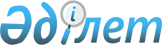 Арқалық қаласының жерлерін аймақтарға бөлу жобасын (схемасын) бекіту туралыҚостанай облысы Арқалық қаласы мәслихатының 2023 жылғы 27 маусымдағы № 35 шешімі. Қостанай облысының Әділет департаментінде 2023 жылғы 12 шілдеде № 10041 болып тіркелді
      Қазақстан Республикасы Жер кодесінің 8-бабына, "Қазақстан Республикасындағы жергілікті мемлекеттік басқару және өзін-өзі басқару туралы" Қазақстан Республикасы Заңының 6-бабына сәйкес Арқалық қалалық мәслихаты ШЕШТІ:
      1. Арқалық қаласының жерлерін аймақтарға бөлу жобасы (схемасы) осы шешімнің қосымшасына сәйкес бекітілсін.
      2. Осы шешім алғашқы ресми жарияланған күнінен кейін күнтізбелік он күн өткен соң қолданысқа енгізіледі.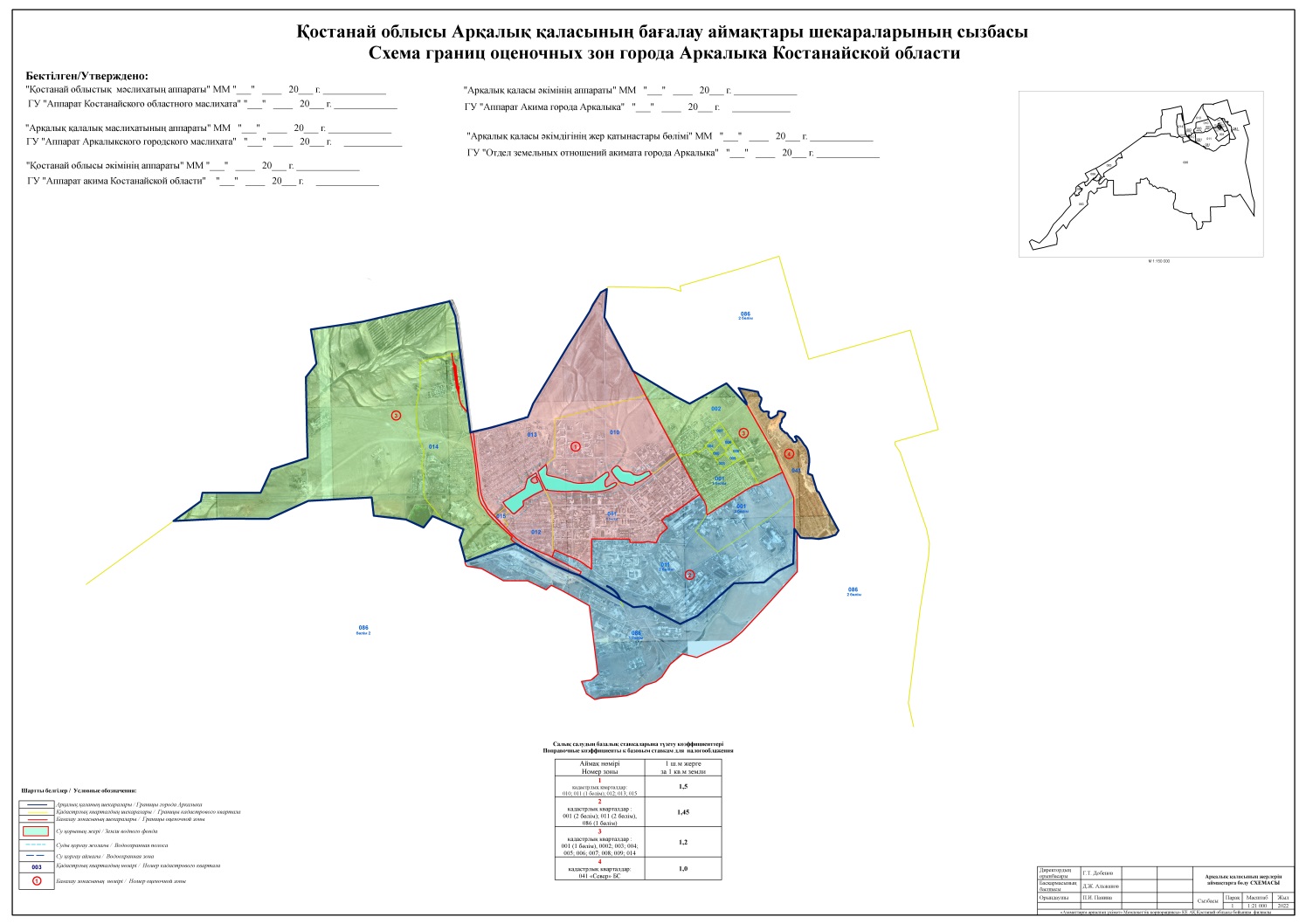 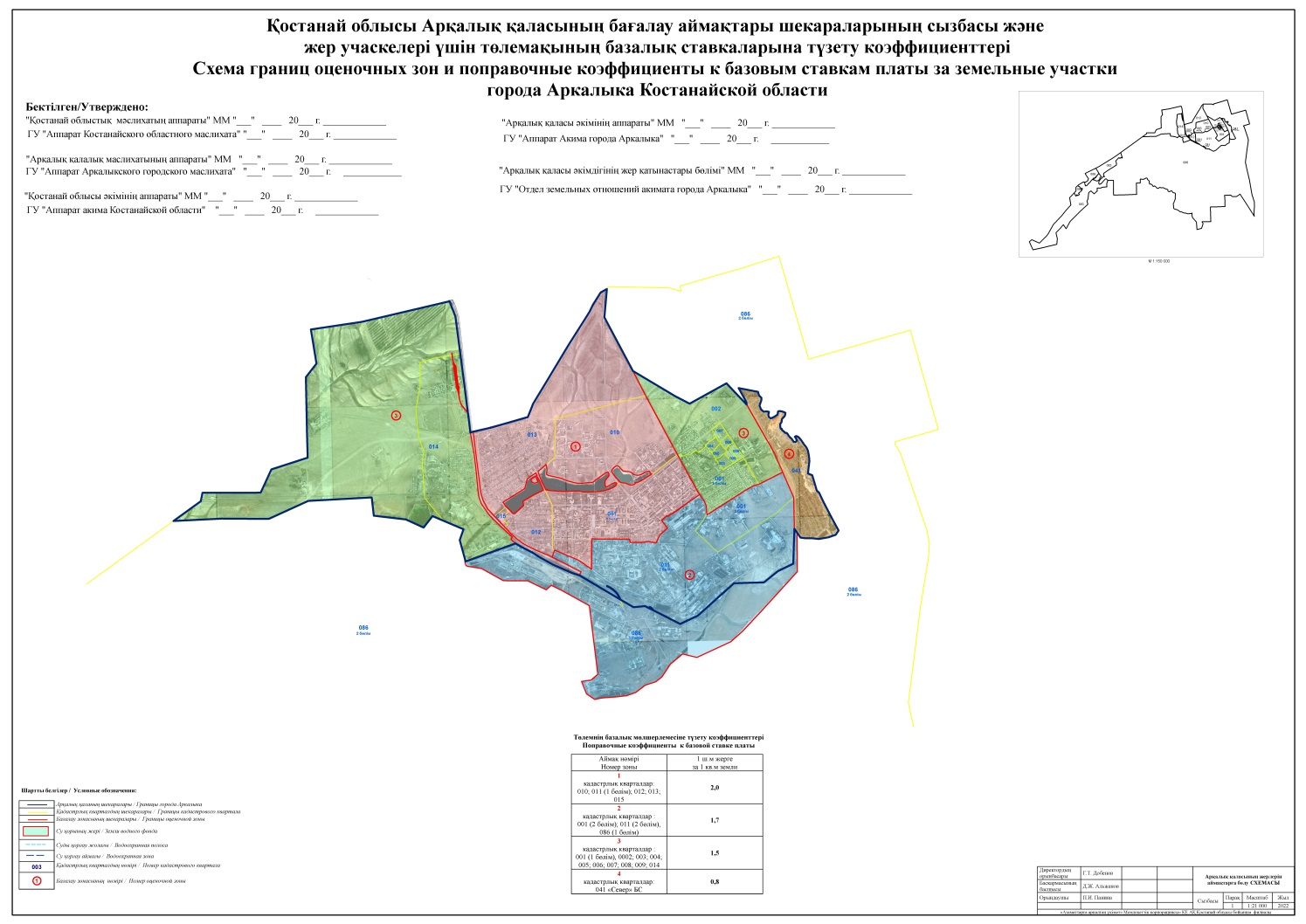 
					© 2012. Қазақстан Республикасы Әділет министрлігінің «Қазақстан Республикасының Заңнама және құқықтық ақпарат институты» ШЖҚ РМК
				
      Арқалық қалалық мәслихатының төрағасы 

Г. Елтебаева
Арқалыққалалық мәслихатының2023 жылғы 27 маусымдағы№ 35 шешімінеқосымша